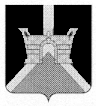 КОНТРОЛЬНО-СЧЕТНАЯ ПАЛАТАМУНИЦИПАЛЬНОГО ОБРАЗОВАНИЯ УСТЬ-ЛАБИНСКИЙ РАЙОНЗАКЛЮЧЕНИЕ № 27-ЗКонтрольно-счетной палаты муниципального образованияУсть-Лабинский район по результатам обследования повопросу исполнения бюджета муниципального образованияУсть-Лабинский район по доходам, расходам, источникамвнутреннего финансирования дефицита бюджета,состояния и обслуживания муниципального долга,исполнения муниципальных программза 1 квартал  2018 года17 мая  2018 года							             г. Усть-ЛабинскЗаключение по результатам обследования по вопросу исполнения бюджета муниципального образования Усть-Лабинский район по доходам, расходам, источникам внутреннего финансирования дефицита бюджета, состояния и обслуживания муниципального долга, исполнения муниципальных программ за 1 квартал 2018 года (далее – Заключение) подготовлено в соответствии с пунктом 5 статьи 264.2, статьей 268.1 Бюджетного кодекса Российской Федерации (далее - БК РФ), статьей 80 Устава муниципального образования Усть-Лабинский район (далее – Устав), статьей 32 Положения о бюджетном процессе в муниципальном образовании Усть-Лабинский район (далее – Положение о бюджетном процессе), распоряжения председателя Контрольно-счетной палаты муниципального образования Усть-Лабинский район от 10.05.2018 № 54-рэ.Подготовка Заключения проводилась на основании данных Отчета об исполнении муниципального бюджета за 1 квартал 2018 года, утвержденного постановлением администрации муниципального образования                               Усть-Лабинский район от 25.04.2018 года № 353, уточненной сводной бюджетной росписи бюджета муниципального образования Усть-Лабинский район на 2018 год по состоянию на 01.04.2018 года (далее – сводная бюджетная роспись), кассового плана исполнения бюджета на 2018 год по состоянию на 01.04.2018 года (далее – Кассовый план).Цель экспертно-аналитического мероприятияЦелью подготовки Заключения является оценка соблюдения участниками бюджетного процесса требований БК РФ, Положения                               о бюджетном процессе, решения Совета муниципального образования                     Усть-Лабинский район «О бюджете муниципального образования Усть-Лабинский район на 2018 год и плановый период 2019 и 2020 годов» и других нормативных правовых актов, установления степени достоверности отчета об исполнении бюджета муниципального образования Усть-Лабинский район за 1 квартал 2018 года.Предмет экспертно-аналитического мероприятия: Отчет об исполнении бюджета муниципального образования                      Усть-Лабинский район за 1 квартал 2018 года (далее – отчет об исполнении бюджета) и прилагаемые к нему документы.Объект экспертно-аналитического мероприятия:- Муниципальное образование Усть-Лабинский район (далее – МО Усть-Лабинский район, муниципальное образование).Проверяемый период деятельности:1 квартал 2018 года.Сроки начала и окончания экспертно-аналитического мероприятияс 10 мая 2018 года по 17 мая 2018 года6. Общая характеристика исполнения муниципального бюджета 6.1 Итоги социально-экономического развития муниципального образования Усть-Лабинский район за 1 квартал 2018 годаОсновные показатели социально-экономического развития муниципального образования Усть-Лабинский район по предприятиям крупного и среднего бизнеса за 1 квартал 2018 года в сравнении с аналогичным периодом 2017 года приведены в таблице № 1:Таблица № 1Согласно основным экономическим и социальным показателям муниципального образования Усть-Лабинский район за 1 квартал 2018 года, представленным управлением экономики администрации муниципального образования, объем отгруженных товаров собственного производства по кругу крупных и средних предприятий составил  1 355 058,4 тыс. рублей или 73,2 процента к уровню соответствующего периода 2017 года, в т.ч. по предприятиям обрабатывающих производств - 1 200 338,4 тыс. рублей                    (70,9 процента), обеспечение электроэнергией, газом и паром -                    130 919,2 тыс. рублей (96,0 процентов), обеспечение водой -                          23 800,8 тыс. рублей (109,7 процента).Объем отгруженной сельскохозяйственной продукции собственного производства, выполненных работ и услуг собственными силами крупных и средних организаций за 1 квартал 2018 года составил                                      1 055 594,6 тыс. рублей, что на 35,4 процента выше уровня отгрузки соответствующего периода 2017 года.Снизился на 34,5 процента, по сравнению с соответствующим уровнем прошлого года, объем работ, выполненных собственными силами по виду деятельности "Строительство" крупными и средними строительными организациями района. В отчетном году он составил 18 741,0 тыс. рублей,                 в 2017 году – 28 624,0 тыс. рублей.Ввод в действие жилых домов, по сравнению с 1 кварталом 2017 года, увеличился на 20,0 процентов.В 1 квартале 2018 года перевезено грузов крупными и средними организациями всех видов деятельности в количестве 160,7тыс. тонн, что на 55,0 тыс. тонн или 25,5 процента меньше соответствующего периода прошлого года.Грузооборот транспорта за январь-март 2018 года составил                       6 494,0 тыс. т/км, что выше соответствующего периода прошлого года на 32,9 процента.Пассажирооборот за отчетный период составил 2 700,0 тыс. пасс/км, что на 1,6 процента выше соответствующего уровня 2017 года.Объем отгруженной продукции, выполненных работ и услуг собственными силами крупных и средних организаций, занятых транспортировкой и хранением выполнен на сумму 1 823,0 тыс. рублей, что на 10,4 процента меньше, чем в 1 квартале 2017 года.Объем отгруженной продукции, выполненных работ и услуг собственными силами крупных и средних организаций в области информатизации и связи за 1 квартал 2018 года составил                                    24 147,0 тыс. рублей, или на 11,5 процента меньше, чем выполнено в 2017 году. По сравнению с соответствующим периодом 2017 года в отчетном периоде объем розничной торговли увеличился  на 7,6 процента. Объем общественного питания по сравнению с соответствующим периодом 2017 года в отчетном периоде снизился на 9,3 процента, объем платных услуг населению снизился на 5,6 процента.Сальдированный финансовый результат (прибыль-убыток) крупных и средних предприятий на 1 апреля 2018 года составил 98 895,0 тыс. рублей, в аналогичном периоде прошлого года  139 881,0 тыс. рублей со знаком «минус».Прибыль прибыльных предприятий в отчетном году, по сравнению                        с уровнем предыдущего года, увеличилась в 1,9 раза и составила                   181 568,0 тыс. рублей.Убытки убыточных организаций за отчетный период составили                  82 673,0 тыс. рублей, что в 2,9 раза меньше убытков, допущенных в соответствующем периоде 2017 года (2368 598,0 тыс. рублей). Удельный вес убыточных организаций  в отчетном периоде снизился на 25,0 процентов по отношению к уровню 2017 года.Сумма просроченной дебиторской задолженности отчетного периода 2018 года составила 73 534,0 тыс. рублей, что на 8,3 процента меньше дебиторской задолженности соответствующего периода прошлого года (80 169,0 тыс. рублей). Сумма просроченной кредиторской задолженности отчетного периода 2018 года составила 1 092,0 тыс. рублей, что на 56,0 процентов больше кредиторской задолженности соответствующего периода прошлого года (700,0 тыс. рублей). Среднемесячная заработная плата работников крупных и средних организаций на 01.03.2018 года составила 26 473,00 рублей. Рост среднемесячной заработной платы к соответствующему уровню 2017 года составил 6,9 процента. Численность безработных граждан, зарегистрированных в Центре занятости населения по состоянию на 01.04.2018 года, по сравнению с соответствующим периодом прошлого года, уменьшилась на 26,1 процента.     Сопоставление итогов социально-экономического развития муниципального образования Усть-Лабинский район за 1 квартал 2018 года с прогнозными показателями, показало, что по большинству социально-экономических показателей сохранялась положительная динамика, однако в отношении отдельных из них наблюдается существенное недовыполнение.6.2 Основные характеристики  бюджета муниципального образования  Усть-Лабинский район на 2018 год по состоянию на 01.04. 2018 годаОтчет об исполнении бюджета муниципального образования                       Усть-Лабинский район за 1 квартал 2018 года утвержден постановлением администрации муниципального образования Усть-Лабинский район от 25.04.2018 № 353 и представлен в Контрольно-счетную палату для проведения обследования 28.04.2018 года (письмо финансового отдела муниципального образования Усть-Лабинский район от 27.04.2018 № 522). Бюджет муниципального образования на 2018 год был утвержден Решением Совета от 19.12.2017 № 2 протокол № 43 «Об утверждении бюджета муниципального образования Усть-Лабинский район на 2018 год и плановый период  2019 и 2020 годов» (далее - Решение Совета о бюджете на 2018 год). Указанным решением Совета о бюджете на 2018 год первоначально были утверждены основные характеристики муниципального бюджета:- по доходам в сумме 1 710 609,6 тыс. рублей, в том числе: собственные доходы (налоговые и неналоговые) 532 306,4 тыс. рублей и безвозмездные поступления в сумме 1 178 303,2 тыс. рублей;- по расходам  в сумме 1 710 609,6 тыс. рублей;- дефицит бюджета  не предусмотрен.Верхний  предел муниципального внутреннего долга на 01.01.2019 года в сумме 85 415,0 тыс. рублей.В ходе исполнения муниципального бюджета, в связи с необходимостью уточнения прогнозных показателей безвозмездных поступлений, законодательного закрепления средств краевого бюджета, поступивших в течение отчетного периода, и соответствующего уточнения расходов муниципального бюджета, в течение 1 квартала 2018 года в Решение Совета о бюджете на 2018 год два раза вносились изменения (Решение Совета от 27.12.2017 № 3 протокол № 44, от 28.02.2018 № 6 протокол № 47).Изменение основных характеристик бюджета муниципального образования Усть-Лабинский район в течение 1 квартала 2018 года приведены в таблице № 2:Таблица № 2 (тыс. руб.)С учетом внесенных изменений основные характеристики муниципального бюджета по состоянию на 01.04.2018 года утверждены в следующих объемах:общий объем доходов - в сумме 1 721 496,3  тыс. рублей,                                     с увеличением к первоначально утвержденному бюджету                                             на 10 886,7 тыс. рублей, или   на 0,6 процента, в том числе:- по налоговым и неналоговым доходам на 36,8 тыс. рублей, или  на 0,01 процента; -  по безвозмездным поступлениям на 10 849,9 тыс. рублей или                            на 0,9 процента;общий объем расходов - в сумме 1 730 628,5  тыс. рублей, с увеличением к первоначально утвержденному бюджету                                                 на 20 018,9 тыс. рублей или  на 1,2 процента;дефицит бюджета предусмотрен в сумме 9 132,2 тыс. рублей, с увеличением  к первоначально утвержденному бюджету (0,0 тыс. рублей)                                            на  9 132,2 тыс. рублей.Верхний предел муниципального внутреннего долга на 01.01.2019 года утвержден в сумме 91 415,0 тыс. рублей, с увеличением к первоначально утвержденному бюджету на 6 000,0 тыс. рублей или   на 7,1 процента.Фактическое исполнение бюджета муниципального образования                    Усть-Лабинский район за 1 квартал 2018 года приведено в таблице №3:   Таблица № 3  (тыс.руб.)Доходы бюджета муниципального образования за 1 квартал 2018 года исполнены в сумме 363 662,7 тыс. рублей, что составляет 21,1 процента от уточненных бюджетных назначений на 2018 год.Исполнение бюджета по расходам составило 349 421,5 тыс. рублей, или 20,2 процента от уточненных бюджетных ассигнований на 2018 год.Бюджет за 1 квартал 2018 года исполнен с профицитом в сумме 14 241,2 тыс. рублей.7. Обследование по вопросу исполнения бюджета муниципального образования Усть-Лабинский район по доходам за 1 квартал 2018 годаВ структуре доходов исполнения бюджета за 1 квартал 2018 года наибольший удельный вес составляют безвозмездные поступления –                       65,3 процента. Налоговые доходы составляют 30,7  процента, неналоговые доходы – 4,0 процента от общего объема доходов.Исполнение бюджета муниципального образования по доходам                          за 1 квартал 2018 года представлены в таблице № 4:                                                                                                      Таблица № 4  (тыс. руб.)Выполнение прогнозируемых показателей Кассового плана по доходам за 1 квартал 2018 года составило  103,6 процента. По сравнению с аналогичным периодом прошлого года поступления доходов в бюджет муниципального образования увеличились на                           13 923,7 тыс. рублей или на 4,0 процента.Исполнение бюджета по налоговым и неналоговым доходам составило 126 315,2 тыс. рублей, или 23,7 процента. При этом в бюджет поступило налоговых доходов в сумме 111 479,7  тыс. рублей; неналоговых доходов в сумме 14 835,5 тыс. рублей.По сравнению с 1 кварталом 2017 года поступления налоговых и неналоговых доходов в текущем году увеличились на 23 705,5 тыс. рублей, или на 23,1 процента.Безвозмездные поступления в виде дотаций, субсидий, субвенций, иных межбюджетных трансфертов и прочих безвозмездных поступлений в бюджет муниципального образования за 1 квартал 2018 года составили в сумме  237 347,5 тыс. рублей, или 20,0 процентов к уточненным бюджетным назначениям. По отношению к соответствующему периоду прошлого года перечисление безвозмездных поступлений уменьшилось                                               на 9 781,8 тыс. рублей или   на 4,0 процента.7.1. Исполнение бюджета муниципального образования по налоговым доходам за 1 квартал 2018 годаИсполнение бюджета муниципального образования по налоговым доходам за 1 квартал  2018 года составило 111 479,7 тыс. рублей или                      23,5  процента к уточненным бюджетным назначениям.По сравнению с 1 кварталом 2017 года поступления налоговых доходов увеличилось на 19 056,0 тыс. рублей, или на 20,6 процента.Анализ исполнения бюджета муниципального образования по налоговым доходам за 1 квартал 2018 года приведен в  таблице № 5:									         Таблица № 5  (тыс. руб.)	Выполнение прогнозируемых показателей Кассового плана по налоговым доходам  за 1 квартал 2018 года составило 105,2 процента. 	По сравнению с аналогичным периодом прошлого года поступления в бюджет по  налоговым доходам за 1 квартал 2018 года увеличились на 19 056,0 тыс. рублей или на 20,6 процента.	Исполнение годовых плановых назначений по налогу на прибыль                    за 1 квартал 2018 года составило 4 001,2 тыс. рублей или 55,0 процентов от уточненных бюджетных назначений. Выполнение прогнозируемых показателей Кассового плана составило 110,3 процента.   Удельный вес налога на прибыль в структуре налоговых доходов  составляет 3,6 процента.  Темп прироста поступлений по налогу на прибыль  в отчетном периоде  2018 года к уровню прошлого года составил  69,3 процента.Исполнение  годовых плановых назначений по налогу на доходы физических лиц (далее – НДФЛ) за 1 квартал 2018 года составило                         77 397,7 тыс. рублей или 20,5 процента от уточненных бюджетных назначений,  и 103,8 процента от прогнозируемых показателей Кассового плана. Данный налог в структуре налоговых доходов  занимает наибольший удельный вес - 69,4 процента. По сравнению с аналогичным периодом прошлого года в отчетном периоде 2018 года  поступление НДФЛ увеличилось на 20,0 процентов. Норматив отчислений по данному налогу в бюджет муниципального образования Усть-Лабинский район в 2018 году составил 36,65 процента, что на 3,91 процента выше норматива 2017 года.Исполнение годовых плановых назначений за 1 квартал 2018 года по акцизам на нефтепродукты составило 63,8 тыс. рублей или 25,9 процента  от уточненных бюджетных назначений, и  112,5 процента от прогнозируемых показателей Кассового плана. Удельный вес акцизов в структуре налоговых доходов  составляет 0,1 процента.  По сравнению с аналогичным периодом прошлого года в отчетном периоде 2018 года  поступления по акцизам уменьшились на 27,4 процента. Снижение поступлений в 2018 году по сравнению с аналогичным периодом 2017 года обусловлено изменением дифференцированных нормативов отчислений от акцизов на автомобильный и прямогонный бензин, дизельное топливо, моторные масла для дизельных и (или) карбюраторных (инжекторных) двигателей, производимых на территории Российской Федерации, в бюджет муниципального района в сторону уменьшения на 0,0007 процентов (в 2018 году норматив составляет 0,0017 процентов).Налог, взимаемый в связи с применением упрощенной системы налогообложения, за 1 квартал 2018 года поступил в сумме                         3 863,9 тыс. рублей или  15,3 процента  от уточненных бюджетных назначений, и 106,5 процента от прогнозируемых показателей Кассового плана. Удельный вес данного налога в структуре налоговых доходов  составляет 3,5 процента. По сравнению с аналогичным периодом прошлого года в отчетном периоде 2018 года  поступления  данного налога увеличились  на 59,7 процента.Единый налог на вмененный доход исполнен за 1 квартал 2018 года в сумме 7 626,1 тыс. рублей или 21,6 процента от уточненных бюджетных назначений, и 104,5 процента от прогнозируемых показателей Кассового плана. Удельный вес данного налога в структуре налоговых доходов  составляет 6,8 процента.  Темп прироста в отчетном периоде 2018 года к уровню прошлого года составил  0,7 процента. Основными плательщиками данного налога являются индивидуальные предприниматели. Исполнение годовых плановых назначений по единому сельскохозяйственному налогу (далее – ЕСХН) за 1 квартал 2018 года составило в сумме 15 530,0 тыс. рублей или 100,9 процента к уточненным бюджетным назначениям, и 107,7 процента от прогнозируемых показателей Кассового плана. Удельный вес ЕСХН в структуре налоговых доходов  составляет 13,9 процента.  Темп прироста ЕСХН в отчетном периоде 2018 года к уровню прошлого года составил 33,7 процента.Сумма поступлений государственной пошлины за 1 квартал 2018 года составила  2 964,1 тыс. рублей или 24,8 процента от уточненных бюджетных назначений, и 127,3 процента от прогнозируемых показателей Кассового плана. Удельный вес государственной пошлины в структуре налоговых доходов  составляет  2,7 процента.                                                По сравнению с аналогичным периодом прошлого года в отчетном периоде 2018 года  поступления государственной пошлины уменьшились на 22,5 процента. Снижение поступлений обусловлено зачислением с 01.01.2018 года в краевой бюджет доходов от государственной пошлины за совершение федеральными органами исполнительной власти юридически значимых действий через многофункциональные центры по предоставлению государственных и муниципальных услуг, зачислявшихся в 2017 году в бюджет муниципального района. В 1 квартале 2017 года поступило госпошлины (при обращении через многофункциональный центр) в сумме 1 346,5 тыс. рублей.7.2. Исполнение бюджета муниципального образования                                            по неналоговым доходам за 1 квартал 2018 годаИсполнение бюджета муниципального образования по неналоговым доходам за 1 квартал 2018 года составило 14 835,5 тыс. рублей или                       25,2 процентов от уточненных бюджетных назначений.Выполнение прогнозируемых показателей Кассового плана по неналоговым доходам за 1 квартал 2018 года составило 143,6 процента.Исполнение доходной части бюджета муниципального образования за 1 квартал 2018 год по неналоговым доходам приведено в таблице № 6:Таблица № 6 (тыс. руб.)Доходы, получаемые в виде арендной платы за земельные участки,  за 1 квартал 2018 года поступили в сумме 6 076,2 тыс. рублей или  15,7 процента от уточненных бюджетных назначений, и 100,1 процента от прогнозируемых показателей Кассового плана.  В структуре неналоговых доходов данный вид доходов занимает удельный вес 41,0 процент. По сравнению с аналогичным периодом прошлого года в отчетном периоде 2018 года  поступления увеличились на 2,4 процента. Задолженность по договорам  за аренду земельных участков по состоянию на 01.01.2018 года составляла в сумме 17 597,5 тыс. рублей, по состоянию на 1 апреля 2018 года составила                            в сумме 18 932,0 тыс. рублей. Объем задолженности увеличился                                    на сумму 1 334,5 тыс. рублей или  на 7,6 процента.Поступления по доходам от сдачи в аренду имущества за 1 квартал 2018 года составили в сумме  189,0 тыс. рублей или 10,5 процента от уточненных бюджетных назначений, и 73,4 процента от прогнозируемых показателей Кассового плана.  В структуре неналоговых доходов данный вид доходов занимает удельный вес 1,3 процента. По сравнению с аналогичным периодом прошлого года в отчетном периоде 2018 года  поступления уменьшились в 2,6 раза.Задолженность по договорам за аренду имущества по состоянию                      на 1 января 2018 года составляла 176,0 тыс. рублей, по состоянию на 1 апреля 2018 года составила 715,0 тыс. рублей. Объем задолженности увеличился на сумму 539,0 тыс. рублей или в 4,1 раза. Увеличение задолженности обусловлено отнесением платежей на невыясненные поступления. Согласно пояснительной записке Управлением вопросам земельных отношений и учета муниципальной собственности администрации муниципального образования Усть-Лабинский район проводится работа по уточнению невыясненных платежей.Прочие поступления от использования имущества, находящегося в собственности муниципального района, исполнены за 1 квартал 2018 года                в сумме 209,9 тыс. рублей, что составляет 39,6 процента от уточненных бюджетных назначений, и 110,1 процента от прогнозируемых показателей Кассового плана. В структуре неналоговых доходов данный вид доходов занимает удельный вес 1,4 процента. По сравнению с аналогичным периодом прошлого года в отчетном периоде 2018 года  поступления уменьшились в 1,9 раза. По данному источнику доходов поступают платежи за пользование жилыми помещениями специализированного жилищного фонда и платежи за размещение, и установку рекламных конструкций. По состоянию                                 на 01.04.2018 года сложилась задолженность по оплате за пользование жилыми помещениями специализированного жилищного фонда в общей сумме 856,3 тыс. рублей. Объем задолженности увеличился по сравнению                   с началом года на 109,2  тыс. рублей или на 14,6 процента  (задолженность по состоянию на 01.01.2018 составляла 747,1 тыс. рублей).Плата за негативное воздействие на окружающую среду за 1 квартал 2018 года поступила в сумме 708,5 тыс. рублей или 28,3 процента                               от уточненных бюджетных назначений, и 166,0 процентов от прогнозируемых показателей Кассового плана. В структуре неналоговых доходов данный вид доходов занимает удельный вес 4,8 процента.                            По сравнению с аналогичным периодом прошлого года в отчетном периоде 2018 года  поступления уменьшились на 16,3 процента.Поступления по доходам от оказания платных услуг и компенсации затрат государства за 1 квартал 2018 года составили в сумме                             1 134,6 тыс. рублей или  20,6 процента от уточненных бюджетных назначений, и 124,4 процента от прогнозируемых показателей Кассового плана. В структуре неналоговых доходов данный вид доходов занимает удельный вес 7,6 процента. По сравнению с аналогичным периодом прошлого года в отчетном периоде 2018 года  поступления увеличились на 38,0 процентов. Увеличение поступлений в 1 квартале 2018 года в сравнении с аналогичным периодом прошлого года обусловлено увеличением объема платных услуг  за счет изменения типа учреждений дошкольного образования с бюджетных на казенные и сумм по компенсации затрат (изменение типа учреждений было осуществлено в мае 2017 года).Доходы от продажи земельных участков, находящихся в государственной и муниципальной собственности поступили за 1 квартал 2018 года в сумме 5 204,0 тыс. рублей или  210,8 процента от уточненных бюджетных назначений,  и 481,7 процента от прогнозируемых показателей Кассового плана.  В структуре неналоговых доходов данный вид доходов занимает удельный вес 35,1 процента. По сравнению с аналогичным периодом прошлого года в отчетном периоде 2018 года  поступления увеличились в 22,5 раза.Доходы от продажи земельных участков носят заявительный характер и зависят от предполагаемых заявок на выкуп земельных участков и проводимых торгов по свободным площадкам земельных участков. Сверхплановые поступления в 1 квартале 2018 года в сравнении с аналогичным периодом прошлого года объясняются реализацией крупных земельных участков.Штрафы, санкции, возмещение ущерба поступили за 1 квартал 2018 года в сумме 1 297,1 тыс. рублей или 18,9 процента от уточненных бюджетных назначений, и 92,9 процента от прогнозируемых показателей Кассового плана. В структуре неналоговых доходов данный вид доходов занимает удельный вес 8,7 процента. По сравнению с аналогичным периодом прошлого года в отчетном периоде 2018 года  поступления уменьшились на 11,8 процента.   Снижение поступлений к уровню прошлого года произошло за счет уменьшения поступлений от денежных взысканий (штрафов) за нарушение законодательства в области охраны окружающей среды, за нарушение законодательства Российской Федерации об административных правонарушениях, предусмотренные статьей 20.25 Кодекса Российской Федерации об административных правонарушениях, за нарушение законодательства в области обеспечения санитарно-эпидемиологического благополучия человека и законодательства в сфере защиты прав потребителей, прочих денежных взысканий (штрафов) за правонарушения в области дорожного движения, прочих поступлений от денежных взысканий (штрафов) и иных сумм в возмещение ущерба, зачисляемых в бюджеты муниципальных районов.Прочие неналоговые доходы (невыясненные поступления, зачисляемые в бюджеты муниципальных районов) составили в 1 квартале 2018 года в сумме 15,2 тыс. рублей, что больше соответствующего периода прошлого года на 12,3 тыс. рублей.Контрольно-счетная палата обращает внимание на имеющиеся резервы увеличения поступления неналоговых доходов за счет взыскания задолженности от аренды муниципального имущества и арендной платы за земельные участки. По сравнению с началом года задолженность арендной платы за земельные участки увеличилась на 7,6 процента, от сдачи в аренду муниципального имущества в течение отчетного периода увеличилась                       в 4,1 раза.7.3. Безвозмездные поступления в муниципальный бюджет за 1 квартал 2018 годаИсполнение доходной части бюджета муниципального образования за 1 квартал 2018 года по безвозмездным поступлениям приведено в таблице                 № 7:                                                                                                       Таблица № 7 (тыс. руб.)В ходе исполнения бюджета муниципального образования Усть-Лабинский район за 1 квартал 2018 года получено безвозмездных поступлений в сумме 237 347,5 тыс. рублей, что составляет 20,0 процентов  от уточненных бюджетных назначений. Выполнение прогнозируемых показателей Кассового плана за 1 квартал 2018 года составило                              101,1 процента.По сравнению с 1 кварталом 2017 года объем безвозмездных поступлений за текущий период уменьшился на 9 781,8 тыс. рублей или на 4,0 процента.Сумма дотаций бюджетам субъектов Российской Федерации и муниципальных образований в отчетном периоде составила                                      38 271,6 тыс. рублей, или 30,3 процента от уточненных бюджетных назначений. Выполнение прогнозируемых показателей Кассового плана                       за 1 квартал 2018 года составило 121,0 процент. По сравнению                                         с соответствующим периодом 2017 года объем дотаций в 1 квартале 2018 года увеличился на 16 529,1 тыс. рублей, или в 1,8 раза. В структуре безвозмездных поступлений удельный вес дотаций составляет 16,1 процента.Поступление субсидий бюджетам бюджетной системы Российской Федерации и муниципальных образований в бюджет муниципального образования в отчетном периоде составило 7 313,3 тыс. рублей, или                        11,3 процента к уточненным бюджетным назначениям. Прогнозируемые показатели  кассового плана за 1 квартал 2018 года перевыполнены в 3,8 раза. По сравнению с 1 кварталом 2017 года сумма поступлений субсидий уменьшилась на 19 759,9 тыс. рублей, или в 3,7 раза. Удельный вес субсидий в структуре безвозмездных поступлений составил 3,1 процента.Субвенции бюджетам бюджетной системы Российской Федерации и муниципальных образований за 1 квартал 2018 года поступили в сумме 188 457,8 тыс. рублей, что составляет 19,2 процента от уточненных бюджетных назначений. Выполнение прогнозируемых показателей кассового плана за 1 квартал текущего года составило 94,5 процента. В структуре безвозмездных поступлений субвенции занимают наибольший удельный вес – 79,4 процента. В сравнении с соответствующим периодом 2017 года поступление субвенций  за 1 квартал 2018 года уменьшилось                                      на 9 486,7 тыс. рублей, или на 4,8 процента.Иные межбюджетные трансферты в отчетном периоде текущего года поступили в муниципальный бюджет в общей сумме 4 028,4 тыс. рублей, что составляет 27,3 процента от уточненных бюджетных назначений. Выполнение прогнозируемых показателей кассового плана за 1 квартал 2018 года составило 161,9 процента. Удельный вес иных межбюджетных трансфертов в структуре безвозмездных поступлений составляет                              1,7 процента. По сравнению с аналогичным периодом 2017 года сумма поступлений иных межбюджетных трансфертов за 1 квартал 2018 года увеличилась на 2 017,2 тыс. рублей, или в 2,0 раза. Возврат прочих безвозмездных поступлений из бюджета муниципального образования в 1 квартале 2018 года составил в сумме                    341,1 тыс. рублей, или 99,9 процента от уточненных бюджетных назначений и прогнозируемых поступлений кассового плана на 2018 год.В 1 квартале 2017 года сумма прочих безвозмездных поступлений составила 96,6 тыс. рублей.Из бюджета муниципального образования в 1 квартале текущего года произведен возврат остатков субсидий, субвенций и иных межбюджетных трансфертов, имеющих целевое назначение, прошлых лет, в сумме                                  1 069,8 тыс.  рублей, что на 38,5 процента меньше, чем в соответствующем периоде 2017 года.8. Обследование по вопросу исполнения бюджета муниципального образования Усть-Лабинский район по расходам за 1 квартал 2018 годаФинансирование расходов в отчетном периоде производилось в рамках утвержденного бюджета муниципального образования                                 Усть-Лабинский район в соответствии со сводной бюджетной росписью и лимитами бюджетных обязательств по казначейской системе исполнения бюджета.Исполнение бюджета по расходам за 1 квартал 2018 года составило 349 421,5 тыс. рублей, или 20,2 процента от уточненных бюджетных назначений и сводной бюджетной росписи.	По сравнению с соответствующим периодом прошлого года                 (368 834,8 тыс. рублей) сумма расходов бюджета муниципального образования за 1 квартал 2018 года  уменьшилась на 19 413,3 тыс. рублей, или на 5,3 процента.	Исполнение прогнозируемых показателей кассового плана  по расходам муниципального бюджета   за 1 квартал 2018 года составило                    95,4 процента. Кассовый план исполнен за 1 квартал 2018 года                                        на 100,0 процентов только по одному разделу расходов – «Межбюджетные трансферты общего характера».Анализ расходов муниципального бюджета за 1 квартал 2018 года по разделам классификации расходов бюджета приведен в таблице № 8:Таблица № 8 (тыс. руб.)Расходы на финансирование раздела «Общегосударственные вопросы»   за 1 квартал 2018 года составили в сумме 32 953,6 тыс. рублей или 21,8 процента от уточненных бюджетных назначений, исполнение прогнозных показателей Кассового  плана составило 96,1 процента.                              В структуре расходов данный раздел занимает удельный вес 9,4 процента.В сравнении с соответствующим периодом 2017 года расходы  по данному разделу за 1 квартал 2018 года уменьшились на 6,1 процента.За 1 квартал 2018 года расходы по разделу «Национальная безопасность и правоохранительная деятельность»  составили в сумме                        2 945,7 тыс. рублей или 18,7 процента к уточненным бюджетным назначениям, исполнение прогнозных показателей Кассового плана составило 91,6 процента.  В структуре расходов данный раздел занимает удельный вес 0,8 процента. В сравнении с соответствующим периодом 2017 года расходы  по данному разделу за 1 квартал 2018 года увеличились                    на 2,8 процента.Расходы по разделу «Национальная экономика» в 1 квартале 2018 года не проводились. Тогда как, Кассовым планом расходы по данному разделу  в 1 квартале 2018 года прогнозировались расходы в сумме                           10,0 тыс. рублей. В соответствующем периоде 2017 года расходы  по данному разделу не производились.Расходы по разделу «Жилищно-коммунальное хозяйство»                          в 1 квартале 2018 года не проводились. Кассовым планом расходы по данному разделу в 1 квартале 2018 года не предусмотрены.                                         В соответствующем периоде 2017 года расходы  по данному разделу также не производились.Расходы по разделу «Образование» за 1 квартал 2018 года составили в сумме 252 239,0 тыс. рублей или 21,8 процента от уточненных бюджетных назначений, исполнение   прогнозных показателей Кассового плана составило 96,9 процента. В структуре расходов данный раздел занимает наибольший удельный вес 72,3 процента. В сравнении с соответствующим периодом 2017 года расходы  по данному разделу за 1 квартал 2018 года уменьшились   на 8,1 процента.Расходы по разделу «Культура, кинематография» за 1 квартал 2018 года составили в сумме 8 975,7 тыс. рублей или 13,1 процента  к уточненным бюджетным назначениям, исполнение прогнозных показателей  Кассового плана составило  99,9 процента. В структуре расходов данный раздел занимает удельный вес 2,6 процента. В сравнении с соответствующим периодом 2017 года расходы  по данному разделу за 1 квартал 2018 года увеличились на 1,5 процента.Расходы по разделу «Здравоохранение» за 1 квартал 2018 года составили в сумме 12 966,6 тыс. рублей или 14,9 процента к уточненным бюджетным назначениям, исполнение  Кассового  плана составило                                                                                        67,5 процентов.  В структуре расходов данный раздел занимает удельный вес 3,7 процента. В сравнении с соответствующим периодом 2017 года расходы  по данному разделу за 1 квартал 2018 года уменьшились на 22,5 процента.По разделу «Социальная политика» расходы за 1 квартал 2018 года составили в сумме 22 754,4 тыс. рублей или 24,3 процента к годовым бюджетным назначениям, исполнение  прогнозных показателей кассового плана составило 97,5 процента. В структуре расходов данный раздел занимает удельный вес 6,5 процента. В сравнении с соответствующим периодом 2017 года расходы  по данному разделу за 1 квартал 2018 года увеличились на 28,0 процентов.Расходы по разделу «Физическая культура и спорт» за 1 квартал 2018 года составили в сумме 9 923,1 тыс. рублей или 13,1 процента от уточненных бюджетных назначений, исполнение прогнозных показателей   Кассового  плана составило 99,9 процента. В структуре расходов данный раздел занимает удельный вес 2,8 процента. В сравнении с соответствующим периодом 2017 года расходы  по данному разделу за 1 квартал 2018 года увеличились в 1,7 раза.Расходы по разделу «Обслуживание государственного и муниципального долга» за 1 квартал 2018 года составили в сумме                         751,6 тыс. рублей или 12,5 процента  к уточненным  бюджетным назначениям, исполнение  Кассового плана составило 68,3 процента. Оплата процентов производилась в соответствии с заключенными кредитными договорами. В структуре расходов данный раздел занимает удельный вес                 0,2 процента. В сравнении с соответствующим периодом 2017 года расходы  по данному разделу за 1 квартал 2018 года уменьшились в 2,0 раза.Расходы по разделу «Межбюджетные трансферты общего характера бюджетам субъектов Российской Федерации и муниципальных образований» за 1 квартал 2018 года  составили в сумме            5 911,8 тыс. рублей или 25,0 процентов  к уточненным бюджетным назначениям, исполнение   Кассового плана составило 100,0 процентов.                    В структуре расходов данный раздел занимает удельный вес 1,7 процента.В сравнении с соответствующим периодом 2017 года расходы  по данному разделу за 1 квартал 2018 года увеличились на 7,2 процента.Анализ ведомственной структуры расходов муниципального бюджета за 1 квартал 2018 года показывает, что исполнение расходных обязательств муниципального бюджета осуществляют 10 главных распорядителей бюджетных средств (далее – главные распорядители, ГРБС).Утвержденный объем расходов каждому ГРБС на 2018 год и освоение их в 1 квартале 2018 года приведено в таблице № 9:Таблица № 9 (тыс. руб.)Анализ исполнения расходов в разрезе главных распорядителей бюджетных средств муниципального образования за 1 квартал 2018 года показал, что наибольший удельный вес в общей сумме расходов занимают расходы Управления образованием – 69,6 процента. В отчетном периоде текущего года расходы на образование составили 243 104,5 тыс. рублей.Расходы администрации муниципального образования составили       43 056,7 тыс. рублей. Удельный вес данных расходов в структуре расходов составляет 12,3 процента.В структуре расходов удельный вес отдела культуры составляет                  5,2 процента, отдела по вопросам семьи и детства – 6,2 процента, отдела по физической культуре и спорту – 2,8 процента, финансового отдела                             – 2,6 процента.Расходы остальных 4 ГРБС в структуре расходов бюджета незначительны и составляют в пределах от 0,1 процента до 0,6 процента. Исполнение Кассового плана по выплатам за 1 квартал 2018 года главными распорядителями в среднем составило 95,4 процента.Кассовый план по выплатам за 1 квартал текущего года не выполнен ни одним  ГРБС. Наиболее низкое исполнение кассового плана по сравнению со средне сложившимся процентом исполнения допустили Совет муниципального образования (75,6 процента) и администрация муниципального образования (84,2 процента).Утвержденные бюджетные назначения по расходам, указанным в Отчете об исполнении бюджета муниципального образования за 1 квартал 2018 года, соответствуют уточненной (на 01.04.2018 года) сводной бюджетной росписи и показателям Решения Совета о бюджете муниципального образования Усть-Лабинский район на 2018 год и на плановый период 2019 и 2020 годов.8.1. Расходы муниципального бюджета на реализацию муниципальных программБюджет муниципального образования Усть-Лабинский район на 2018 год и на плановый период 2019 и 2020 годов сформирован в структуре                         17 муниципальных программ и не программных расходов.                                   Решением Совета о бюджете на 2018 год и на плановый период 2019 и 2020 годов были утверждены 17 муниципальных программ, расходы,                                       на финансирование которых были предусмотрены в сумме                               1 643 192,2 тыс. рублей, что составляет 94,9 процента от общей суммы расходов. Фактическое освоение бюджетных средств, выделенных на реализацию муниципальных программ по состоянию на 01.04.2018 года, составило 329 282,5 тыс. рублей, или 20,0 процентов от уточненных бюджетных назначений.Сведения о количестве муниципальных программ, объемах финансирования и освоения выделенных бюджетных средств за 1 квартал 2018 года приведены в таблице № 10:                                                                                                                                   Таблица № 10   (тыс. руб.)Анализ расходования бюджетных средств, выделенных на реализацию муниципальных программ на 2018 год, показал, что в 1 квартале текущего года по 9 из 17 муниципальным программам исполнение составило от 2,9 процента до 19,8 процента.Низкое освоение бюджетных средств за 1 квартал 2018 года наблюдается по муниципальным программам «Развитие сельского хозяйства в Усть-Лабинском районе на 2017-2020 годы» и «Эффективное муниципальное управление на 2017-2020 годы»  соответственно  2,9 процента и 4,3 процента от уточненных бюджетных назначений.По 4 из 17 муниципальным программам исполнение за 1 квартал 2018 года составило  от 20,4 %  до 28,5 процента.По 4  муниципальным программам финансирование, по которым предусмотрено в сумме 7 944,7 тыс. рублей  или 0,4 процента от общего объема финансирования на реализацию муниципальных программ, освоение денежных средств бюджета муниципального образования в 1 квартале 2018 года не осуществлялось, в том числе:- «Комплексное развитие муниципального образования Усть-Лабинский район в сфере дорожного хозяйства, оказание автотранспортных услуг на 2017-2020 годы»;- «Обеспечение разработки градостроительной документации муниципального образования Усть-Лабинский район на 2017-2020 годы»;- «Формирование условий для духовно-нравственного развития граждан на 2017-2020 годы»;- «Оказание мер социальной поддержки на приобретение (строительство) жилья на 2017-2020 годы».Информация о причинах не освоения денежных средств по данным муниципальным программам в пояснительной записке финансового отдела администрации муниципального образования Усть-Лабинский район отсутствует.8.2. Анализ образования и использования резервного и дорожного фондов на 2018 годРезервный фонд администрации муниципального образования на 2018 год утвержден в сумме 800,0 тыс. рублей, что составляет 0,05 процента от утвержденного общего объема расходов муниципального бюджета на 2018 год  и не превышает норматива, установленного пунктом 3 статьи 81 БК РФ. Расходование средств резервного фонда в 1 квартале 2018 года не производилось.Объем бюджетных ассигнований муниципального дорожного фонда утвержден решением о бюджете муниципального образования на текущий год в сумме 2 342,4 тыс. рублей.Дорожный фонд муниципального образования на 2018 год сформирован за счет:- акцизов на автомобильный бензин, прямогонный бензин, дизельное топливо, моторные масла для дизельных и карбюраторных двигателей, производимых на территории Российской Федерации, подлежащих зачислению в местный бюджет в 2018 году в сумме 246,4 тыс. рублей;- бюджетных средств муниципального дорожного фонда, неиспользованных в 2017 году в сумме  2 096,0 тыс. рублей.Дорожный фонд муниципального образования сформирован  в соответствии с требованиями пункта 5 статьи 179,4 БК РФ.	Расходование средств дорожного фонда в 1 квартале 2018 года не производились. Согласно кассовому плану исполнения муниципального бюджета в 2018 году выплаты средств по дорожному фонду предусмотрены в декабре текущего года.9. Обследование по вопросу исполнения муниципального бюджета по источникам внутреннего финансирования дефицита бюджета на 01.04.2018 годаС учетом внесенных дополнений и изменений в Решение Совета о бюджете на 2018 год дефицит бюджета утвержден в сумме                                     9 132,2 тыс. рублей.За 1 квартал 2018 года бюджет муниципального образования Усть-Лабинский район исполнен с профицитом в сумме 14 241,2 тыс. рублей,                       то есть с превышением доходов над расходами.                      Таблица № 11 (тыс.руб.)Погашение дефицита бюджета муниципального образования планировалось производить за счет следующих источников финансирования дефицита бюджета: 1). Источники внутреннего финансирования дефицита бюджета – 4 000,0 тыс. рублей, из них:а). Средства, привлекаемые по кредитным договорам от кредитных организаций в сумме 56 000,0 тыс. рублей, в том числе:- получение кредитов от кредитных организаций в валюте Российской Федерации – 211 415,0 тыс. рублей;- погашение кредитов, предоставленных кредитными организациями в валюте Российской Федерации   - 155 415,0тыс. рублей.б). Бюджетные кредиты от других бюджетов бюджетной системы Российской Федерации  в сумме 60 000,0 тыс. рублей, в том числе:- получение бюджетных кредитов от других бюджетов бюджетной системы Российской Федерации в сумме 60 000,0 тыс.  рублей;- погашение бюджетных кредитов от других бюджетов бюджетной системы Российской Федерации в сумме 60 000,0 тыс.  рублей.2). Изменение остатков средств на счетах по учету средств бюджета 13 132,2 тыс. рублей, в том числе:- увеличение остатков средств бюджета - 1 938 369,1 тыс. рублей;- уменьшение остатков средств бюджета –  1 951 501,3 тыс. рублей.Состав источников финансирования дефицита муниципального бюджета соответствует статье 96 БК РФ.Фактическое исполнение по источникам финансирования дефицита бюджета муниципального образования Усть-Лабинский район на 01.04.2018 года сложилось следующим образом:1). Источники внутреннего финансирования дефицитов бюджетов – 9 161,9 тыс. рублей, из них:а). Кредиты кредитных организаций в валюте Российской Федерации в размере –  55 000 000 тыс. рублей в том числе:- получение кредитов от кредитных организаций в валюте Российской Федерации – 25 000,0 тыс. рублей;- погашение кредитов, предоставленных кредитными организациями в валюте Российской Федерации -  80 000,0 тыс. рублей.б). Иные источники внутреннего финансирования дефицитов бюджетов – 45 838,1 тыс. рублей в том числе:- бюджетные кредиты, предоставленные внутри страны в валюте Российской Федерации в сумме  3 661,9 тыс. рублей;- увеличение финансовых активов в собственности муниципальных районов за счет средств организаций, учредителями которых являются муниципальные районы, и лицевые счета которым открыты в территориальных органах Федерального казначейства или в финансовых органах муниципальных образований в соответствии с законодательством Российской Федерации  в сумме 49 500,0 тыс. рублей.2). Изменение остатков средств на счетах по учету средств бюджета в размере – 5 079,3 тыс. рублей, в том числе:- увеличение остатков средств бюджета –  459 611,4 тыс. рублей;- уменьшение остатков средств бюджета – 454 532,1 тыс. рублей. 10. Обследование по вопросу состояния и обслуживания муниципального долга муниципального образования на 01.04.2018 годаВ 1 квартале 2018 года в бюджет муниципального образования Усть-Лабинский район привлечено кредитов  от кредитных организаций в сумме 25 000,0 тыс. рублей.В 1 квартале 2018 года погашено кредитов кредитным организациям в сумме 80 000,0 тыс. рублей. По состоянию на 01.04.2018 года размер муниципального долга составил 40 400,0 тыс. рублей, (по кредитам от кредитных организаций -30 400,0 тыс. рублей и по бюджетным кредитам из краевого бюджета -10 000,00 тыс. рублей), что на 55 000,0 тыс. рублей или на 57,7 процента меньше размера муниципального долга, сложившегося по состоянию                         на 1 января 2018 года. Муниципальный долг на 1 января 2018 года составлял                                    95 400,0 тыс. рублей, из них: - кредиты  от коммерческих организаций в сумме 85 400,0 тыс. рублей;- бюджетные кредиты из краевого бюджета в сумме                                       10 000,0 тыс. рублей.   Предельный объем муниципального долга не превышает ограничений, предусмотренных пунктом 3 статьи 107 БК РФ.Расходы на обслуживание муниципального долга за 1 квартал 2018 года составили в сумме 751,6 тыс. рублей или  12,5 процента к уточненным бюджетным назначениям на 2018 год (6 024,6 тыс. рублей). Оплата процентов производилась в соответствии с заключенными кредитными договорами.В 1 квартале 2018 года муниципальные гарантии юридическим или физическим лицам не предоставлялись.11. Выводы1. Отчет об исполнении бюджета муниципального образования                за 1 квартал 2018 года утвержден постановлением администрации муниципального образования Усть-Лабинский район от 25.04.2018 № 353                и представлен в Контрольно-счетную палату 28.04.2018 года.     2. Сопоставление итогов социально-экономического развития муниципального образования Усть-Лабинский район за 1 квартал 2018 года с прогнозными показателями, показало, что по большинству социально-экономических показателей сохранялась положительная динамика, однако в отношении отдельных из них наблюдается существенное недовыполнение.Сальдированный финансовый результат (прибыль-убыток) крупных и средних предприятий на 01.04.2018 года составил 98 895,0 тыс. рублей, в аналогичном периоде прошлого года  139 881,0 тыс. рублей со знаком «минус».Прибыль прибыльных предприятий в отчетном периоде, по сравнению с уровнем предыдущего года, увеличилась в 1,9 раза и составила                                   181 568,0 тыс. рублей.Убытки убыточных организаций за отчетный период составили 82 673,0 тыс. рублей, что в 2,9 раза  меньше убытков, допущенных в соответствующем периоде 2017 года (236 598,0 тыс. рублей). Удельный вес убыточных организаций  в отчетном году уменьшился на 25,0 процентов к уровню 2017 года.3. Решением Совета о бюджете на 2018 год первоначально были утверждены основные характеристики муниципального бюджета:- по доходам в сумме 1 710 609,6 тыс. рублей, в том числе: собственные доходы (налоговые и неналоговые) 532 306,4 тыс. рублей, и безвозмездные поступления в сумме 1 178 303,2 тыс. рублей;- по расходам  в сумме 1 710 609,6 тыс. рублей;- дефицит бюджета  не предусмотрен.Верхний  предел муниципального внутреннего долга на 01.01.2019 года в сумме 85 415,0 тыс. рублей.В ходе исполнения муниципального бюджета, в связи с необходимостью уточнения прогнозных показателей безвозмездных поступлений, законодательного закрепления средств краевого бюджета, поступивших в течение отчетного периода, и соответствующего уточнения расходов муниципального бюджета в течение 1 квартала 2018 года, в Решение Совета о бюджете на 2018 год два раза вносились изменения.С учетом внесенных изменений основные характеристики муниципального бюджета на 01.04.2018 года утверждены в следующих объемах:общий объем доходов в сумме 1 721 496,3  тыс. рублей, с увеличением к первоначально утвержденному бюджету на 10 886,7 тыс. рублей, или                   на 0,6 процента, в том числе:- по налоговым и неналоговым доходам на 36,8 тыс. рублей, или  на 0,01 процента; -  по безвозмездным поступлениям на 10 849,9 тыс. рублей, или                            на 0,9 процента;общий объем расходов в сумме 1 730 628,5  тыс. рублей, с увеличением к первоначально утвержденному бюджету на 20 018,9 тыс. рублей, или                      на 1,2 процента;дефицит бюджета в сумме 9 132,2 тыс. рублей, с увеличением                              к первоначально утвержденному бюджету (0,0 тыс. рублей)                                            на  9 132,2 тыс. рублей.Верхний предел муниципального внутреннего долга на 01.01.2019 года утвержден в сумме 91 415,0 тыс. рублей, с увеличением к первоначально утвержденному бюджету на 6 000,0 тыс. рублей, или   на 7,1 процента.4. Фактическое исполнение бюджета муниципального образования                    за 1 квартал 2018 года составило:- по доходам в сумме в сумме 363 662,7 тыс. рублей, что составляет 21,1 процента от уточненных бюджетных назначений на 2018 год;- по расходам в сумме 349 421,5 тыс. рублей, или 20,2 процента от уточненных бюджетных ассигнований на 2018 год;- профицит бюджета  в сумме 14 241,2 тыс. рублей.5. Выполнение прогнозируемых показателей Кассового плана                              по доходам за 1 квартал 2018 года составило  103,6 процента. По сравнению с аналогичным периодом прошлого года поступления доходов в бюджет муниципального образования увеличились на                           13 923,7 тыс. рублей или на 4,0 процента.Исполнение бюджета по налоговым и неналоговым доходам составило 126 315,2 тыс. рублей, или 23,7 процента. При этом в бюджет поступило налоговых доходов в сумме 111 479,7  тыс. рублей, неналоговых в сумме 14 835,5 тыс. рублей.Отмечается рост задолженности по налоговым и  неналоговым доходам по сравнению с началом года.6. Исполнение Кассового плана по выплатам из бюджета составило  95,4 процента. Исполнение кассового плана по выплатам не выполнено ни одним главным распорядителем бюджетных средств.7. Удельный вес программно-целевого метода бюджетного планирования в общем объеме расходов муниципального бюджета по состоянию на 01.04.2018 года составил 94,9 процента.По состоянию на 01.04.2018  года финансирование расходов на реализацию муниципальных программ произведено в сумме                                     329 282,5 тыс. рублей или 20,0 процентов от уточненных бюджетных назначений.По 9 из 17 муниципальных программ исполнение составило от 2,9 % до 19,8 процента.Низкое освоение бюджетных средств сложилось по муниципальным программам «Развитие сельского хозяйства в Усть-Лабинском районе на 2017-2020 годы» и «Эффективное муниципальное управление на 2017-2020 годы»  соответственно  2,9 процента и 4,3 процента от уточненных бюджетных назначений.По 4 из 17 муниципальным программам исполнение составило выше среднего уровня исполнения расходов от 20,4 % до 28,5 процента.По 4 муниципальным программам «Комплексное развитие муниципального образования Усть-Лабинский район в сфере дорожного хозяйства, оказание автотранспортных услуг на 2017-2020 годы», «Обеспечение разработки градостроительной документации муниципального образования Усть-Лабинский район на 2017-2020 годы», «Формирование условий для духовно-нравственного развития граждан на 2017-2020 годы», «Оказание мер социальной поддержки на приобретение (строительство) жилья на 2017-2020 годы», финансирование, по которым предусмотрено в сумме 7 944,7 тыс. рублей  или 0,4 процента от общего объема финансирования на реализацию муниципальных программ, освоение денежных средств бюджета муниципального образования в 1 квартале 2018 года не осуществлялось.8. Резервный фонд муниципального образования на 2018 год утвержден в сумме 800,0 тыс. рублей, что составляет 0,05 процента от утвержденного общего объема расходов муниципального бюджета на 2018 год  и не превышает норматива, установленного пунктом 3 статьи 81 БК РФ. Расходование средств резервного фонда в 1 квартале 2018 года не производилось.9. Объем бюджетных ассигнований муниципального дорожного фонда утвержден решением о бюджете на текущий год в сумме                             2 342,4 тыс. рублей.Дорожный фонд муниципального образования сформирован в соответствии с требованиями пункта 5 статьи 179.4 БК РФ.Расходование средств дорожного фонда в 1 квартале 2018 года не производились. Согласно Кассовому плану в 2018 году выплаты средств по дорожному фонду предусмотрены на декабрь текущего года.10. По состоянию на 01.04.2018 года размер муниципального долга составил 40 400,0 тыс. рублей. По сравнению с началом года муниципальный долг уменьшился на 55 000,0 тыс. рублей, или на 57,7 процента.Предельный объем муниципального долга не превышает ограничений, предусмотренных пунктом 3 статьи 107 БК РФ.11. Расходы на обслуживание муниципального долга за 1 квартал 2018 года составили в сумме 751,6 тыс. рублей или  12,5 процента  к уточненным бюджетным назначениям на 2018 год (6 024,6 тыс. рублей). Оплата процентов производилась в соответствии с заключенными кредитными договорами.12.  В 1 квартале 2018 года муниципальные гарантии юридическим или физическим лицам не предоставлялись.Таким образом, анализ основных характеристик муниципального бюджета, утвержденных решением о бюджете, и сложившихся по итогам его исполнения за 1 квартал 2018 года, показал их соответствие требованиям бюджетного законодательства Российской Федерации, сводной бюджетной росписи и решению Совета о бюджете муниципального образования на 2018 год и на плановый период 2019 и 2020 годов и Кассового плана исполнения бюджета на 2018 год.12. Предложения1. Обеспечить исполнение бюджета муниципального образования Усть-Лабинский район на 2018 год в соответствии с нормами БК РФ и решением Совета муниципального образования Усть-Лабинский район                   «О бюджете муниципального образования Усть-Лабинский район на 2018 год и плановый период 2019 и 2020 годов».2. Принять дополнительные меры по увеличению поступлений налоговых и неналоговых доходов в бюджет муниципального образования Усть-Лабинский район, в том числе за счет сокращения задолженности по налоговым и неналоговым доходам.Председатель Контрольно-счетной палатымуниципального образования Усть-Лабинский район                                                                Н.Г. ПахомоваВедущий инспектор Контрольно-счетной палатымуниципального образованияУсть-Лабинский район							 Н.И. ШостИнспектор Контрольно-счетной палаты муниципального образованияУсть-Лабинский район							 Л.В. Шибанихина№ПОКАЗАТЕЛИЕдин. измер.Отчетный                                     период                        текущего года        Соответст-вующий                                       период предыдущего годаТемпы роста,                             % 123456Промышленное производство1.Число действующих промышленных предприятийединиц5555100,02.Объем отгруженных товаров собственного производства, выполненных работ и услуг собственными силами крупных и средних организаций (по фактическим видам деятельности):тыс.руб.1 355 058,41 850 079,773,22.1.Обрабатывающие производстватыс.руб.1 200 338,41 691 950,270,92.2.Обеспечение электрической энергией, газом и паром; кондиционирование воздухатыс.руб.130 919,2136 440,096,02.3.Водоснабжение; водоотведение, организация сбора и утилизации отходов, деятельность по ликвидации загрязненийтыс.руб.23 800,821 689,5109,73.Производство основных видов продукции:соот. ед изм.мясо крупного рогатого скотатонн1 884,2551 689,99111,5изделия колбасныетонн0,93,030,0масла растительные и их фракциитонн11 909,4512 879,492,5молоко жидкое обработанноетонн445,7465,995,7масло сливочноетонн3943,689,5мука из зерновых культур, овощных и других растительных культуртонн2 573,52 507,9102,6изделия хлебобулочныетонн616,83738,1183,6сахар белый свекловичныйтонн0,0830,00,0корма готовые для сельскохозяйственных животныхтонн9 589,09 916,096,7кирпич керамический неогнеупорный строительныймлн. усл. кирп.0,00,150,0блоки и прочие изделия сборные строительные из цемента, бетона, искусственного камнятыс. куб. м108,315109,73498,7энергия тепловая, отпущенная котельнымитыс. Гкал57,4058,4398,2Сельское хозяйство4.Объем отгруженной продукции собственного производства, выполненных работ и услуг собственными силами крупных и средних организаций (по фактическим видам деятельности) тыс.руб.1 055 594,6779 861,2135,45.Производство основных видов сельскохозяйственной продукции (в крупных и средних сельхозорганизациях): зерновые и зернобобовые тоннхххскот и птица на убой (в живом весе)тонн8 382,97 042,3119,0молокотонн11 238,110 729,8104,7яйцатыс. шт.0,02,00,06.Численность основных видов скота и птицы (в крупных и средних сельхозорганизациях):крупный рогатый скотголов12 23212 43698,4свиньиголов58 25457 190101,9овцы и козыголов2 0981 618129,7птицатыс. голов1 019,5984,0103,6Строительство7.Объем работ, выполненных собственными силами по виду деятельности "строительство" крупными и средними организациями (по фактическим видам деятельности)тыс.руб.18 74128 62465,58.Ввод в действие жилых домовтыс.кв.м11,489,57120,0 в том числе индивидуальными застройщикамитыс.кв.м11,489,57120,0Транспорт и связь9.Перевезено (отправлено) грузов крупными и средними организациями всех видов деятельности тыс.тн.160,7215,774,510.Грузооборот транспортатыс.т/км6 494,04 884,8132,911.Перевезено пассажиров крупными и средними организациямитыс.чел.490,1476,0102,912.Пассажирообороттыс.пасс/км2 700,02 658,0101,613.Объем отгруженной продукции, выполненных работ и услуг собственными силами крупных и средних организаций, занятых транспортировкой и хранением (по хозяйственным видам деятельности)тыс.руб.1 8232 03589,614.Объем отгруженной продукции, выполненных работ и услуг собственными силами крупных и средних организаций в области информации и связи (по хозяйственным видам деятельности)тыс.руб.24 14727 28888,5Потребительский рынок15.Число хозяйствующих субъектов розничной торговлиединиц1 0061 00899,816.Оборот розничной торговли по крупным и средним организациям всех видов деятельноститыс.руб.1 116 9221 038 205107,617.Число хозяйствующих субъектов общественного питанияединиц101100101,018.Оборот общественного питания по крупным и средним организациям всех видов деятельности тыс.руб.3 2813 61690,719.Объем платных услуг населению по крупным и средним организациям всех видов деятельноститыс.руб.371 900394 00094,4Финансы на  1  марта   2018 года*20.Сальдированный финансовый результат (прибыль минус убыток) крупных и средних организаций по состоянию тыс.руб.98 895-139 881х21.Прибыль прибыльных организацийтыс.руб.181 56896 717187,722.Убытки убыточных организацийтыс.руб.82 673236 59834,923.Удельный вес убыточных организаций%27,036,075,024.Сумма просроченной дебиторской задолженности тыс.руб.73 53480 16991,725.Сумма просроченной кредиторской задолженноститыс.руб.1 092700156,0Уровень жизни  населения26.Среднемесячная заработная плата работников крупных и средних организаций на 01.03.18 г.*руб.26 47324 760106,943.Численность безработных граждан, зарегистрированных в государственных учреждениях службы занятости по состоянию на  1 апреля  2018 годатыс.чел.0,4000,54173,944.Уровень регистрируемой безработицы (на конец периода)%0,70,977,8НаименованиеДоходыДоходыДоходыВерхний предел муниципального внутреннего долга РасходыДефицитНаименованиевсегоналоговые и неналоговыебезвозмездные поступленияВерхний предел муниципального внутреннего долга РасходыДефицитПервоначальная редакция Решение о бюджете (редакция от 19.12.2017 № 2, протокол№ 43)1 710 609,6532 306,41 178 303,285 415,01 710 609,60,0Внесение измененийРешение о бюджете (редакция от 27.12.2017 № 3, пр. № 44)1 719 429,0532 306,41 187 122,695 415,01 719 429,0 0,0Решение о бюджете (в редакции  от 28.02.2018 № 6, пр. № 47)1 721 496,3532 343,21 189 153,191 415,01 730 628,59 132,2Окончательная редакция (на 01.04.2018 года)1 721 496,3532 343,21 189 153,191 415,01 730 628,59 132,2Отклонение окончательной редакции к первоначальной редакции (+/-)10 886,736,810 849,96 000,020 018,99 132,2Отклонения окончательной редакции к первоначальной редакции (в процентах)100,6100,0100,9107,1101,2хНаименование показателяУточненный бюджет на 2018 год (по состоянию на 01.04.2018)Исполнение бюджета                           за  1 кв. 2018 годаИсполнено за 1 кв. 2018г. к уточненному бюджету на 2018г.  Исполнено за 1 кв. 2018г. к уточненному бюджету на 2018г.  Наименование показателяУточненный бюджет на 2018 год (по состоянию на 01.04.2018)Исполнение бюджета                           за  1 кв. 2018 года%+,-12345Доходы1 721 496,3363 662,721,1-1 357 833,6Расходы1 730 628,5349 421,520,2-1 381 207,0(-) дефицит,(+) профицит-9 132,214 241,2х23 373,4НаименованиеУточненный  бюджет на 2018 годКассовый план на 01.04.2018 г.Исполнение бюджета за 1 квартал 2018г.Исполнение 1 кв. 2018 г. к уточненному бюджету на 2018 годИсполнение 1 кв. 2018 г. к уточненному бюджету на 2018 годИсполнение кассового плана за 1 квартал 2018 года Исполнение кассового плана за 1 квартал 2018 года Фактическое исполнение за 1кв.2017г.Исполнение                   1 кв. 2018г. к факту 1 кв.. 2017г.Исполнение                   1 кв. 2018г. к факту 1 кв.. 2017г.Структура доходов(%)НаименованиеУточненный  бюджет на 2018 годКассовый план на 01.04.2018 г.Исполнение бюджета за 1 квартал 2018г.%(+/-)%(+/-)Фактическое исполнение за 1кв.2017г.%+/-Структура доходов(%)123456789101112Доходы  всего: в т. ч.1 721 496,3350 999,5363 662,721,1-1 357 833,6103,612 663,2349 739,0104,013 923,7100,0- налоговые и неналоговые доходы, из них:532 343,2116 257,4126 315,223,7-406 028,0108,710 057,8102 609,7123,1  23 705,534,7налоговые доходы473 455,4105 926,0111 479,723,5-361 975,7105,25 553,792 423,7120,6  19 056,030,7неналоговые доходы58 887,810 331,414 835,525,2-44 052,3143,64 504,110 186,0145,6   4 649,54,0Безвозмездные поступления1 189 153,1234 742,1237 347,520,0-951 805,6101,12 605,4247 129,396,0-9 781,865,3НаименованиеУточненный бюджет на 2018 год (по состоянию на 01.04.2018)Кассовый план на 1 кв. 2018г.Фактич. поступление за 1 кв. 2018 г.Исполнение бюджета за  1 кв. 2018г. к уточн. бюджету %Исполнение бюджета за  1 кв. 2018г. к уточн. бюджету %Исполнение кассового плана за                  1 кв. 2018г.Исполнение кассового плана за                  1 кв. 2018г.Фактич. поступление за 1 кв. 2017 г.Исполнение                 1 кв. 2018г. к факту                   1 кв. 2017 г.Исполнение                 1 кв. 2018г. к факту                   1 кв. 2017 г.Струк-тура ,%НаименованиеУточненный бюджет на 2018 год (по состоянию на 01.04.2018)Кассовый план на 1 кв. 2018г.Фактич. поступление за 1 кв. 2018 г.%+/-%+/-Фактич. поступление за 1 кв. 2017 г.%+/-Струк-тура ,%1234567891011  Налоговые доходы473 455,4105 926,0111 479,723,5-361 975,7105,25 553,792 423,7120,619 056,0100,0Налог на прибыль7 274,03 627,84 001,255,0-3 272,8110,3373,42 363,2169,31 638,03,6Налог на доходы физических лиц378 011,074 567,177 397,720,5-300 613,3103,82 830,664 508,0120,012 889,769,4Акцизы на нефтепродукты246,456,763,825,9-182,6112,57,187,972,6-24,10,1Налог, взимаемый в связи с применением упрощенной системы налогообложения25 268,03 629,33 863,915,3-21 404,1106,5234,62 419,2159,71 444,73,5Единый налог на вмененный доход для отдельных видов деятельности35 302,07 299,67 626,121,6-27 675,9104,5326,57 571,2100,754,96,8Единый сельскохозяйственный налог15 389,014 417,015 530,0100,9141,0107,71 113,011 619,8133,73 910,213,9Налог, взимаемый в связи с применением патентной системы налогообложения0,00,032,9х32,9х32,930,7107,22,20,0Государственная пошлина11 965,02 328,52 964,124,8-9 000,9127,3635,63 823,777,5-859,62,7НаименованиеУточненный бюджет на 2018 г.Кассовый план              на 1 кв 2018 г.Факт. поступление за 1 кв. 2018Испол.1 кв. 2018г. к уточ. плану на 2018 годИспол.1 кв. 2018г. к уточ. плану на 2018 годИсполнение кассового плана за 1 кв. 2018 .Исполнение кассового плана за 1 кв. 2018 .Фактич. поступление за 1 кв. 2017 г.Исполнение1 кв. 2018г.к факту 1 кв. 2017г.Исполнение1 кв. 2018г.к факту 1 кв. 2017г.Структура,%НаименованиеУточненный бюджет на 2018 г.Кассовый план              на 1 кв 2018 г.Факт. поступление за 1 кв. 2018%+/-%+/-Фактич. поступление за 1 кв. 2017 г.%+/-Структура,%1 2345678910111213000111 00000Неналоговые доходы58 887,810 331,414 835,525,2-44 052,3143,64 504,110 186,0145,64 649,5100,0000111 05010Доходы, получаемые в виде арендной платы за земельные участки38 719,86 067,96 076,215,7-32 643,6100,18,35 932,5102,4143,741,0000111 05030Доходы от сдачи в аренду имущества1 800,0257,4189,010,5-1 611,073,4-68,4488,338,7-299,31,3000111 09000Прочие  поступления от использования иму-щества, находящегося в собственности МР (за искл. имущества МБУ и МАУ, а также имущества МУПов, в т. ч. казенных)530,0190,6209,939,6-320,1110,119,3391,953,6-182,01,4000112 00000Платежи за негатив-ное воздействие на окружающую среду2 500,0426,8708,528,3-1 791,5166,0281,7846,183,7-137,64,800113 00000Доходы от оказания платных услуг и компенсации затрат государства5 499,0911,81 134,620,6-4 364,4124,4222,8822,1138,0312,57,6 000114 00000Доходы от реализации имущества, находя-щегося в государ-ственной и муницип-альной собственности500,00,01,02,0-499,0х1,00,0х1,00,0000114 00000Доходы от продажи земельных участков, находящихся в государственной и муниципальной собственности2 469,01 080,35 204,0в 2,1р.2 735,0в 4,8р.4 123,7231,8в 22,5р.4 972,235,1000116 00000Штрафы, санкции, возмещение ущерба6 870,01 396,61 297,118,9-5 572,992,9-99,51 470,488,2-173,38,7000117 00000Прочие неналоговые доходы0,00,015,2х15,2х15,22,9в 5,2р.12,30,1НаименованиеУточненный бюджет на 2018 г.Кассовый план на 1 кв. 2018г.Факт. поступлениеза 1 кв. 2018г.Исполнение             1 кв. 2018г. к уточненному бюджетуИсполнение             1 кв. 2018г. к уточненному бюджетуИсполнение кассового плана за                   1 кв. 2018 г.Исполнение кассового плана за                   1 кв. 2018 г.Факт. поступ за 1 кв. 2017г.Исполнение 1 кв. 2018г. к факту 1 кв. 2017г.Исполнение 1 кв. 2018г. к факту 1 кв. 2017г.Структура %НаименованиеУточненный бюджет на 2018 г.Кассовый план на 1 кв. 2018г.Факт. поступлениеза 1 кв. 2018г.%+/-%+/-Факт. поступ за 1 кв. 2017г.%+/-Структура %123456789101112132 00 0000Безвозмездные поступления1 189 153,1234 742,1237 347,520,0-951 805,6101,12 605,4247 129,396,0-9 781,8100,02 02 0000Безвозмездные поступления от других бюджетов бюджетной системы РФ, из них:1 189 854,1235 443,1238 071,120,0-951 783,0101,12 628,0248 771,495,7-10 700,3100,32 02 1000Дотации126 511,631 627,938 271,630,3-88 240,0121,06 643,721 742,5176,016 529,116,12 02 2000Субсидии64 871,21 933,67 313,311,3-57 557,9в 3,8р.5 379,727 073,2в 3,7р.-19 759,93,12 02 3000Субвенции983 720,3199 393,4188 457,819,2-795 262,594,5-10 935,6197 944,595,2-9 486,779,42 02 4000Иные межбюджет-ные трансферты14 751,02 488,24 028,427,3-10 722,6161,91 540,22 011,2в 2,0р.2 017,21,72 07 0000Прочие безвозмездные поступления-341,5-341,5-341,199,90,499,90,496,6в 4,5р.-437,7-0,12 18 0000Доходы бюджетов от возврата бюджетными учреждениями остатков субсидий прошлых лет687,3687,3687,3100,00,0100,00,00,0х687,30,32 19 0000Возврат остатков субсидий, субвенций и иных межбюджет-ных трансфертов, имеющих целевое назначение, прошлых лет-1 046,8-1 046,8-1 069,8102,2-23,0102,2-23,0-1 738,761,5668,9-0,5КБКНаименование показателяИспол нено за соответ  период 2017 год Утвержденный план                 с учетом измененийУтвержденный план                 с учетом измененийКассовый план на 1 квартал 2018 г.Исполнено за отчетный периодИсполнено за отчетный периодИсполнено за отчетный периодИсполнено за отчетный периодИсполнено за отчетный периодИсполнено за отчетный периодСтруктура,%КБКНаименование показателяИспол нено за соответ  период 2017 год согласно решению Совета                 (в ред. 28.02.2018)       согласно сводной бюджетной росписи Кассовый план на 1 квартал 2018 г.сумма                 %   исполнения%   исполнения%   исполненияИсполнение кассового планаИсполнение кассового планаСтруктура,%КБКНаименование показателяИспол нено за соответ  период 2017 год согласно решению Совета                 (в ред. 28.02.2018)       согласно сводной бюджетной росписи Кассовый план на 1 квартал 2018 г.сумма                 к утвержденному плану на год с учетом изменений согласно решению Советак утвержденному плану на год с учетом изменений согласно сводной бюджетной росписик исполнению за соответствующий период 2017 года%+/-Структура,%12345678910111213РАСХОДЫ, в т.ч.:РАСХОДЫ, в т.ч.:368 834,81 730 628,51 730 628,5366 305,3349 421,520,220,294,795,4-16 883,8100,00100Общегосударственные вопросы35 090,4151 277,8151 277,834 275,932 953,621,821,893,996,1-1 322,39,40300Национальная безопасность и правоохранительная деятельность2 866,415 783,915 783,93 215,82 945,718,718,7102,891,6-270,10,80400Национальная экономика0,011 246,411 246,410,00,00,00,0х0,0-10,00,00500Жилищно-коммунальное хозяйство0,041 196,441 196,40,00,00,00,0хх0,00,00700Образование274 614,11 156 744,61 156 744,6260 332,3252 239,021,821,891,996,9-8 093,372,30800Культура, кинематография8 843,968 274,468 274,48 986,28 975,713,113,1101,599,9-10,52,60900Здравоохранение16 728,987 179,987 179,919 196,512 966,614,914,977,567,5-6 229,9 3,71000Социальная политика17 781,293 528,693 528,623 341,122 754,424,324,3128,097,5-586,76,51100Физическая культура и спорт5 872,975 724,675 724,69 935,79 923,113,113,1169,099,9-12,62,81300Обслуживание государственного и муниципального долга1 521,56 024,66 024,61 100,0751,612,512,549,468,3-348,40,21400Межбюджетные трансферты общего характера5 515,523 647,323 647,35 911,85 911,825,025,0107,2100,00,01,7Главный распорядитель бюджетных средств  МО                           Усть-Лабинский районКод ГРБСУточненный бюджет на 2018 годКассовый план 1 квартал 2018 годаИсполнение 1 квартал 2018 годаИсполнение к утвержденному бюджетуИсполнение к утвержденному бюджетуИсполнение кассового плана за 1 кв. 2018г.Исполнение кассового плана за 1 кв. 2018г.Структура, % Главный распорядитель бюджетных средств  МО                           Усть-Лабинский районКод ГРБСУточненный бюджет на 2018 годКассовый план 1 квартал 2018 годаИсполнение 1 квартал 2018 года%+/-%+/-Структура, % 12 34  56 7 8910 Совет муниципального образования  9011 525,7366,2276,718,1-1 249,075,6-89,50,1Администрация муниципального образования  902311 237,651 107,243 056,713,8-268 180,984,2-8 050,512,3 Финансовый отдел  90535 808,68 986,88 982,025,1-26 826,699,9-4,82,6 Контрольно-счетная палата  9106 625,91 651,21 476,322,3-5 149,689,4-174,90,4Управление по вопросам земельных отношений и учета муниципальной собственности92110 443,02 320,02 072,619,8-8 370,489,3-247,40,6Управление образованием 9251 123 673,9251 015,3243 104,521,6-880 569,496,8-7 910,869,6Отдел  культуры 926112 818,718 229,018 218,516,1-94 600,299,9-10,55,2Отдел по физической культуре и спорту 92948 680,99 935,79 923,120,4-38 757,899,9-12,62,8 Отдел по делам молодежи 9344 208,3756,4750,417,8-3 457,999,2-6,00,2Отдел по вопросам семьи и детства  95375 605,921 937,521 560,728,5-54 045,298,3-376,86,2Всего расходы1 730 628,5366 305,3349 421,520,2-1 381 207,095,4-16 883,8100,0№ п/пНаименование муниципальной программыУтверждено на 2018 годИсполнено на 01.04.2018ОтклонениеИсполнено,№ п/пНаименование муниципальной программыУтверждено на 2018 годИсполнено на 01.04.2018(+/-)%1"Развитие здравоохранения в Усть-Лабинском районе" на 2017-2020 годы87 269,912 966,6-74 303,314,92"Развитие образования в Усть-Лабинском районе на 2017-2020 годы "1 123 674,0243 104,5-880 569,521,63"Семейная политика на 2017-2020 годы "75 605,921 560,7-54 045,228,54"Развитие культуры Усть-Лабинского района на 2017-2020 годы "112 808,718 218,4-94 590,316,15"Развитие физической культуры и спорта в муниципальном образовании Усть-Лабинский район на 2017-2020 годы"48 680,99 923,1-38 757,820,46"Молодежь муниципального образования Усть-Лабинский район на 2017-2020 годы"4 178,3740,4-3 437,917,77 "Развитие сельского хозяйства в Усть-Лабинском районе на 2017-2020 годы"5 478,0157,9-5 320,12,98"Обеспечение безопасности населения в Усть-Лабинском районе на 2017-2020 годы "15 711,92 955,7-12 756,218,89"Комплексное развитие муниципального образования Усть-Лабинский район в сфере дорожного хозяйства, оказание автотранспортных услуг на 2017-2020 годы "2 742,40,0-2 742,40,010"Обеспечение разработки градостроительной документации муниципального образования Усть-Лабинский район на 2017-2020 годы "4 339,40,0-4 339,40,011  "Эффективное муниципальное управление на 2017-2020 годы "51 124,82 197,6-48 927,24,312"Обеспечение реализации функций органов местного самоуправления на 2017-2020 годы "36 883,77 290,9-29 592,819,813"Формирование инвестиционной привлекательности района и содействие развитию малого и среднего предпринимательства" на 2017-2020 годы 30 288,2340,1-29 948,11,114"Развитие информационного общества" на 2017-2020 годы1 710,092,9-1 617,15,415"Формирование условий для духовно-нравственного развития граждан на 2017-2020 годы"500,00,0-500,00,016"Управление муниципальными финансами                 муниципального образования Усть-Лабинский район на 2017-2020 годы"41 833,29 733,7-32 099,523,317"Оказание мер социальной поддержки наприобретение (строительство) жилья на 2017-2020 годы "362,90,0-362,90,0ВСЕГО:ВСЕГО:1 643 192,2329 282,5  -1 313 909,720,0Наименование показателяКод строкиКод источника финансирования по КИВФ,КИВнФУтвержденные бюджетные назначенияИсполнено на 01.04.2018 годаНеисполнен-ные назначения123456Источники финансирования дефицита бюджетов - всего, в т.ч.:                            500х9 132,2-14 241,223 373,4Источники внутреннего финансирования дефицита бюджетов, из них:520х-4 000,0-9 161,95 161,9Кредиты кредитных организаций в валюте Российской Федерации520000 01  02  00  00  00  0000  00056 000,0-55 000,0111 000,0Получение кредитов от кредитных организаций в валюте РФ520000 01  02  00  00  00  0000  700211 415,025 000,0186 415,0Погашение кредитов, предоставленных кредитными организациями в валюте РФ520000 01  02  00  00  00  0000  800-155 415,0-80 000,0-75 415,0Бюджетные кредиты от других бюджетов бюджетной системы Российской Федерации в валюте РФ 520000 01  03  01  00  00  0000  000-60 000,00,0-60 000,0Получение кредитов от других бюджетов бюджетной системы РФ бюджетами муниципальных районов в валюте РФ520000 01  03  01  00  05  0000  710-60 000,00,0-60 000,0Погашение бюджетами муниципальных районов кредитов  от других бюджетов бюджетной системы Российской Федерации в валюте РФ 520000 01  03  01  00  05  0000  810-60 000,00,0-60 000,0Иные источники внутреннего финансирования дефицитов бюджетов520000 01  06  00  00  00  0000  0000,045 838,1-45 838,1Бюджетные кредиты, предоставлен-ные внутри страны в валюте РФ520000 01 06 05 00 00 0000 0000,0-3 661,9-3 661,9Операции по управлению остатками средств на единых счетах бюджетов520000 01  06  10  00  00  0000  0000,049 500,0-49 500,0Увеличение финансовых активов в собственности муниципальных районов за счет средств организаций, учредителями которых являются муниципальные районы и лицевые счета которым открыты в территориальных органах Федерального казначейства или в финансовых органах муниципальных образований в соответствии с законодательством РФ520000 01 06 10 02 05 0000 0000,049 500,0-49 500,0Предоставление бюджетных кредитов другим бюджетам бюджетной системы РФ из бюджетов муниципальных районов в валюте РФ520000 01 06 10 02 05 0000 5004 411,00,04 411,0Возврат бюджетных кредитов, предоставленных другим бюджетам бюджетной системы РФ из бюджетов муниципальных районов в валюте РФ520000 01 06 10 02 05 0000 6004 411,00,04 411,0Изменение остатков средств на счетах по учету средств бюджетов700000 01 05 00 00 00 0000 00013 132,2-5 079,318 211,5Увеличение остатков средств бюджетов710000 01 05 00 00 00 0000 500-1 938 369,1-459 611,4-1 478 757,7Увеличение прочих остатков денежных средств бюджетов муниципальных районов710000 01 05 02 00 00 0000 510-1 938 369,1-459 611,4-1 478 757,7Уменьшение остатков средств бюджетов720000 01 05 00 00 00 0000 0001 951 501,3454 532,11 496 969,2Уменьшение прочих остатков денежных средств бюджетов муниципальных районов720000 01 05 02 00 00 0000 6101 951 501,3454 532,11 496 969,2